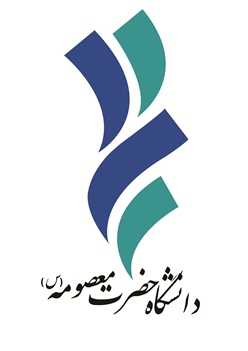 تقویم دوره های آموزشی ویژه کارکنان غیر هیات علمی دانشگاهگروه طرح و برنامهواحد آموزش نیروهای انسانیپیشگفتار 	مقدمهبرنامهريزي در دستگاه دولتي (تمركز بر وظايف و فعاليتها)مهارت هاي ارتباطي مديرانفنون اداره جلساتفنون سنجش و ارزيابي عملكردفرايند و فنون تصميم گيري 1مديريت ارتباط سازمانيآشنايي با سامانه الكترونيكي سامدآشنايي با قوانين ديوان محاسبات ومحاسبات عمومي كشورآشنايي با قانون مجازات اسلامي- فصل تعديات ماموران دولتآشنايي با قانون تنظيم بخشي از مقررات مالي دولت و قانون الحاق موادي به آنآشنايي با قوانين و مقررات اموال دولتيآشنايي با قانون برگزاري مناقصات		حسابداري دولتي اعتبارات تملك دارائيهاي سرمايهايماليات بر ارزش افزوده ارزشيابي عملكرد كاركنانقانون كار و تأمين اجتماعيآشنايي با مباني و ضوابط تهيه و تدوين طرح آمارگيريبرنامه ريزي و كنترل امور خدماتنظارت مالينظام تصميم گيري در امور ادارياجراي بودجهبودجه ريزي عملياتي		روخواني و روانخواني قران كريماحكام زندگي در اسلامحكومت مهدوي و وظايف منتظرانآيين نگارش مكاتبات اداري 1مهارتهاي زندگياطفاء حريق و راههاي پيشگيريخانواده و مناسبات حاكم بر آنآمادگي و مقابله با حوادث طبيعي و غير مترقبهروابط سالم زن و شوهرتربيت بدني و آمادگي جسمانيآشنايي با مباني و اصلاح الگوي مصرفآشنايي با نظام هدفمند كردن يارانهها(غير حضوري)آشنايي با قانون مديريت خدمات كشوريآشنايي با ده برنامه تحول اداري و شاخصهاي مرتبط با آنتوجيهي بدو خدمتآموزش از منظر قانون مديريت خدمات كشوريفصل نهم – توانمند سازي كارمندانماده 58 – سازمان موظف است به منظور ارتقاء سطح كارايي و اثر بخشي دستگاههاي اجرايي ، نظام آموزش كارمندان دستگاههاي اجرايي را به گونه اي طراحي نمايد كه همراه با متناسب ساختن دانش ، مهارت و نگرش كارمندان با شغل مورد نظر ، انگيزه هاي لازم را جهت مشاركت مستمر كارمندان درفرايند آموزش تأمين نمايد به نحوي كه رابطه اي بين ارتقاء كارمندان و مديران و آموزش برقرار گردد و از حداقل سرانه ساعت آموزشي بر اساس مقررات مربوط در هر سال برخوردار گردند .ماده 59 – دستگاههاي اجرايي مكلفند با رعايت مقررات اين قانون و نظام آموزش كارمندان دولت ، برنامه هاي آموزشي كارمندان خود را تدوين نمايند .تبصره – دستگاههاي اجرايي مي توانند در قالب برنامه هاي آموزشي مصوب براي اجراء دوره هاي آموزشي مورد نياز خود با موسسات آموزش عالي انعقادقرارداد نما ید. همچنين دستگاههاي مزبور مي توانند كليه مراحل طراحي ، اجراء و ارزيابي دوره ها و فعاليت هاي آموزشي و پژوهشي خود را به موسسات و مراكز آموزشي و پژوهشي دولتي و غير دولتي كه صلاحيت فني و تخصصي آنها به تأييد سازمان رسيده باشد ، واگذار نمايند .ماده 62 – كاركنان موظفند همواره نسبت به توانمندسازي و افزايش مهارتها و تواناييهاي شغلي خود اقدام نمايند. دستگاههاي اجرايي شيو هها و الگوهاي لازم براي افزايش توان و توا نسنجي مداوم كارمندان خود را كه توسط سازمان تهيه و ابلاغ م يشود به مورد اجرا خواهند گذارد.نگاه قوانين و مقررات به آموزش و پژوهش:نگاه به آموزش و پژوهش در سند چشم انداز بيست ساله جمهوري اسلامي ايران در سند چشم انداز در افق 1404 ايران كشوري است توسعه يافته با جايگاه اول اقتصادي،عملي و فنآوري در سطح منطقه، با هويت اسلامي و انقلابي،الهام بخش در جهان اسلام و با تعامل سازنده و مؤثر در روابط بين الملل. در اين چشم انداز هشت ويژگي اساسي براي جامعه ايراني ترسيم شده است. دربرخي از اين ويژگي ها به طور غير مستقيم به فرهنگ سازي، توليد علم، توسعه آموزش و پژوهش و تربيت نيروي انساني اشاره شده است و در برخي مانند ويژگي دوم و ششم بطور مستقيم و به صراحت قيد شده كه عبارت است از:ويژگي دوم: برخوردار از دانش پيشرفته، توانا در توليد علم و فنآوري، متكي بر سهم برتر منابع انساني و سرمايه اجتماعي در توليد مليويژگي ششم:دست يافته به جايگاه اول اقتصادي، علمي و فنآوري در سطح منطقه و آسياي جنوب غربي)شامل آسياي ميانه، قفقاز، خاورميانه وكشورهاي همسايه(با تأكيد بر جنبش نرم افزاري و توليد علم، رشد پر شتاب و مستمر اقتصادي، ارتقاء نسبي سطح درآمد سرانه و رسيدن به اشتغال كاملفراز هايي از ابلاغيه مقام معظم رهبري در خصوص برنامه پنجم توسعه )امور علمي و فناوري(-1 دستيابي به جايگاه دوم علمي و فناوري در منطقه و تثبيت آن در برنامه پنجم توسعه-2 توانمند سازي بخش غير دولتي براي مشاركت در توليد علم و فناوري-3 تحول و ارتقاء علوم انساني با تقويت جايگاه و منزلت اين علوم، جذب افراد مستعد و با انگيزه، اصلاح و بازنگري در متون و برنامه ها و روشهاي آموزشي، ارتقاء كمي وكيفي مراكز و فعاليت هاي پژوهشي و ترويج نظريه پردازي، نقد و آزاد انديشي-4 تكميل و اجراي نقشه جامع علمي كشور6دوره های بهبود مدیریتمجموعه آموزشهاي بهبود مدیریت به موجب بخشنامه شماره101/78510  به مورخ 83/5/3 سازمان مدیریت و برنامه ریزي کشور با اهداف زیر طراحی و اجرا گردید .- ارتقاء مهارتهاي فنی، انسانی و ادراکی مدیران و متناسب ساختن اطلاعات و توانائیهاي آنان با پیشرفتهاي دانش و فنآوري درحوزههاي برنامهریزي، سازماندهی، هدایت و نظارت- آماده ساختن کارکنان براي پذیرش مسئولیتهاي مدیریتی در آینده.این آموزشها شامل سه بخش می باشد:پودمانهاي بدو انتصاب) مدیران پایه و میانی – ( پودمانهایی که گذراندن آنها قبل یا در سال اول انتصاب ضروري میباشد.پودمانهاي الزامی (مدیران پایه و میانی – ( پودمانهایی که گذراندن آنها براي مدیران سطوح مربوط الزامی است.پودمانهاي اختیاري ( مکمل )پودمانهایی که مدیران میتوانند با توجه به شغل مورد تصدي، علائق، تجارب شخصی یا نیازهاي سازمان متبوع انتخاب نمایند.مباني نظري انديشه هاي سياسي امام خميني)ره(محتواي دوره: تعريف انديشه هاي سياسي و متمايز ساختن آن از ساير وجوه انديشه امام خميني )ره) بررسي و تحليل سير تحول و مراحل گوناگون شكل گيري انديشه سياسي امام  مقايسه الگوي نظري انديشه سياسي امام با ساير انديشمندان  ارائه الگوي مشخص در مورد ديدگاههاي سياسي امام شهريه: 150000 ريالآشنايي با مباحث مرتبط با تحول در نظام اداريمحتواي دوره: كليات تحول در نظام اداري منطقي نمودن اندازه دولت و اصلاح ساختارهاي تشكيلات تحول در نظامهاي مديريتي و نظامهاي استخدامي  آموزش و بهسازي نيروي انساني  اصلاح فرآيندها و روشهاي انجام كار و توسعه فناوري اداري ارتقاء و حفظ كرامت مردم در نظام اداري 	شهريه: 570000 ريالبرنامه ريزي در دستگاه هاي دولتي (تمركز بر وظايف و فعاليتها)محتواي دوره: مفهوم و ماهيت برنامه ريزي  جايگا ه برنامه ريزي  تقسيم بندي و انواع برنامه ها  آسيب شناسي برنامه ريزي  برنامه ريزي و محيط سازمان  استراتژي و برنامه ريزي استراتژيك  هدف و پيش بيني در برنامه ريزي عملياتي  آشنايي با فنون برنامه ريزيشهريه: 470000 ريالآشنايي با قانون تنظيم بخشي از مقررات مالي دولت قانون الحاق موادمحتواي دوره: اشاره بر موضوعات و مواد قانوني كه مرتبط با وظايف و مواموريتهاي مديران در سطح مياني مي شود  قانون الحاق موادي به قانوني تنظيم بخشي از مقررات مالي دولت )مصوب 15 آبان ماه) آشنايي با قوانين و مقررات )ويژه مديران، ذيحسابان و كارشناسان مالي دستگاههاي اجرايي) قانون تنظيم بخشي از مقررات مالي دولت  )مصوب 27 بهمن ماه 1380)شهريه: 230000 ريالآشنايي با قانون مجازات اسلامي فصل تعديات ماموران دولتمحتواي دوره: اشاره بر موضوعات و مواد قانوني كه مرتبط با وظايف و ماموريتهاي مديران در سطح مياني  قانون مجازات اسلامي  آشنايي با قوانين و مقررات )ويژه مديران، ذيحسابان و كارشناسان مالي دستگاههاي اجرايي)شهريه: 150000 ريالآشنايي با قوانين ديوان محاسبات و محاسبات عمومي كشورمحتواي دوره: اشاره بر موضوعات و مواد قانوني كه مرتبط با وظايف و ماموريتهاي مديران در سطح مياني مي شود  تعاريف و مفاهيم اصطلاحات مالي  قانون ديوان محاسبات كشور  قانون محاسبات عمومي  آشنايي با قوانين و مقررات )ويژه مديران، ذيحسابان و كارشناسان مالي دستگاههاي اجرايي)شهريه: 230000 رياآشنايي با قوانين و مقررات اموال دولتيمحتواي دوره: اشاره بر موضوعات و مواد قانوني كه مرتبط با وظايف و ماموريتهاي مديران در سطح پايه مي شود  مفهوم و موادي از آيين نامه اموال دولتي  قانون ديوان محاسبات كشور قانون محاسبات عمومي  آشنايي با قوانين و مقررات )ويژه مديران، ذيحسابان و كارشناسان مالي دستگاههاي اجرايي(شهريه: 150000 ريالمديريت ارتباطات سازمانيمحتواي دوره: تعاريف و مفاهيم ارتباط سازماني  عوامل و عناصر ارتباط سازماني  الگو ها و روشهاي ارتباط سازماني  انواع ارتباط و عوامل اثر گذار  فرايند هاي ارتباطي در سازمان  تاثير روابط انساني در روابط سازماني شهريه: 230000 ريا آشنایی با قانون برگزاری مناقصاتمحتواي دوره: کلیات آیین نامه اجرایی بند ه ماده 29 قانون برگزاري مناقصات  کلیات قانون برگزاري مناقصات	 سازماندهی مناقصات برگزاري مناقصاتشهريه: 230000 ريالفرآيند و فنون تصميم گيري)سازماني(محتواي دوره: تعاريف و مفاهيم تصميم گيري  اهميت تصميم گيري  مدل هاي تصميم گيري  انواع شيوه هاي تصميم گيري  تكنيك ها و فنون تصميم گيري سنتي و جديد  عناصر تشكيل دهنده تصميم گيري  فرآيند تصميم گيري در سازمان شهريه: 350000 ريالفنون اداره جلساتمحتواي دوره: تعاريف و مفاهيم و مقدمات جلسه و دستور جلسه  انواع و اركان حضور در جلسه و رياست آن  اهميت و ضرورت برگزاري جلسات  علل و موانع و مشكلات تشكيل جلسه در سازمانها  وظايف و نقش افراد در برگزاري جلسه  چگونگي برگزاري جلسات  تعيين لوازم و هماهنگي با واحد هاي ذي ربط شهريه: 230000 ريالفنون سنجش و ارزيابي عملكردمحتواي دوره: تعاريف و كليات ارزشيابي عملكرد كاركنان  فلسفه ارزيابي عملكرد  مقاصد ارزيابي عملكرد  اصول و مباني ارزيابي عملكرد  عوامل موثر بر سنجش و ارزيابي عملكرد  فرايند مديريت عملكرد  اهميت، اهداف و سيستم ارزشيابي عملكرد  ايده هاي جديد در ارزيابي عملكرد روشهاي ارزشيابي عملكرد  چگونگي هدايت يك ارزيابي	شهريه: 470000 ريالمهارتهاي ارتباطي مديرانمحتواي دوره: مفاهيم، اصول و الگو هاي ارتباطات  اركان اصلي فرايند ارتباطات  انواع ارتباطات  روش ها و فنون بهبود ارتباطات سازماني  قوانين راهبردي در ارتباطات سازماني شهريه: 350000 ريال آشنایی با سامانه الکترونیکی سامدمحتواي دوره:دوره های آموزشی شغلیدوره هاي آموزشي مشترك اداري از مجموعه دوره هاي آموزشي شغلي به موجب بند 1/2ج نظام جامع آموزش كاركنان دولت به آموزشهايي اطلاق مي گردد كه توانمنديهاي مورد نياز مشاغل مشترك بين كليه دستگاه هاي اجرايي را به شاغلين انتقال مي دهد. در اين فصل سعي شده است عناوين دوره هاي مشترك اداري مطابق بخشنامه هاي شماره47861 /1803مورخ85/3/24   و76582/1803مورخ 5/6/86 ارائه شود و هدف از اجراي اين دوره ها ايجاد و توسعه دانش و توانمندي كاركنان مشاغل مشترك اداري و روز آمد كردن اطلاعات و توانايي هاي آنان با توجه به تغييرات علمي و فن آوري در زمينه شغل مورد تصدي مي باشد.از آنجايي كه بر اساس بخشنامه شماره 30433/1/200 مورخ1388/3/31معاونت توسعه مديريت و سرمايه انساني رئيس جمهور، دوره هاي آموزشي 16 رشته شغلي از مجموع 22 رشته شغلي مشاغل مشترك اداري مورد بازبيني و اصلاح قرار گرفته و جايگزين دوره هاي قبلي گرديده است لذا در برنامه ريزي دوره هاي مشترك اداري تلاش شده تا عناوين دوره هاي جديد براي بهره برداري كاركنان و كارشناسان اين مشاغل مورد نظر قرار گيرد.حسابداري دولتي اعتبارات تملك و داراييهاي سرمايه ايمحتواي دوره: حساب مستقل وجوه سپرده  حساب مستقل اعتبارات تملك دارايي هاي سرمايه اي  آشنايي با فرمها، دفاتر و گزارشات  حساب مستقل ساير منابع اعتبارات تملك دارايي هاي سرمايه اي شهريه: 240000 ريالقانون ماليات بر ارزش افزودهمحتواي دوره: بررسي كليات و تعاريف قانون ماليات بر ارزش افزوده سابقه اجرايي قانون ماليات بر ارزش افزوده در ايران و كشور هاي جهان تشريح و تفسير مواد قانون ماليات بر ارزش افزوده  نحوه محاسبه و مأخذ و نرخ ماليات بر ارزش افزوده تشريح وظايف و تكاليف موديان  فرايند رسيدگي مالياتي  حسابداري ماليات بر ارزش افزودهشهريه: 320000 ريالارزشيابي عملكرد كاركنانمحتواي دوره: معنا و مفهوم ارزشيابي كاركنان  اصول و مباني علمي ارزشيابي كاركنان  ويژگيهاي نظام ارزشيابي، معيارهاي نظام ارزشيابي، منابع ارزشيابي كاركنان  روشهاي ارزشيابي كاركنان، خطاهاي رايج در ارزشيابي  فرم هاي ارزشيابي و كاربرد نتايج آن  چگونگي رسيدگي به شكايات شهريه: 160000 ريال آشنایی با قانون کار و تامین اجتماعیمحتواي دوره:  تعاریف کلی از کار، کارفرما و کارگر  وظایف، حقوق و اقتدار کارفرما در قانون کار  حوزه وظایف و تعهدات کارگر در قانون کار  تعریف قرارداد کار و شرایط اساسی انعقاد آن  آشنایی با ضوابط اجرایی قانون تامین اجتماعی  چگونگی محاسبه حق بیمه )بیمه سهم کارمند، بیمه سهم کارفرما، بیمه بیکاري(شهريه: 160000 ريال آشنایی با مبانی و ضوابط تهیه و تدوین طرح آمار گیری برنامه ریزی و کنترل امور خدمات نظارت مالی نظام تصمیم گیری در امور اداری  اجرای بودجه  بودجه ریزی عملیاتی دوره هاي آموزشي عموميدوره هاي آموزشي عمومي با هدف بالا بردن توان عمومي و فرهنگي كاركنان دولت به منظور افزايش توان تخصصي و رشد فضايل اخلاقي طراحي و اجرا مي گردند. به موجب بند 3/ج نظام جامع آموزش كاركنان دولت دوره هاي مزبور به سه دسته تقسيم مي شوند. كليه كاركنان مشمول نظام هماهنگ پرداخت مي توانند از بين آموزش ها حداكثر 70 ساعت براي گواهينامه تخصصي – پژوهشي ، 218 ساعت براي گواهينامه تخصصي و 368 ساعت براي گواهينامه مهارتي انتخاب نمايند.الف- دوره هاي توانمندي هاي عمومي:به آموزشهايي اطلاق مي گردد كه به مستخدمين دولت در طول خدمت خود به منظور افزايش توان تخصصي و سازگاري با محيط جديد ارائه مي گردد. در اين دوره ها توان عمومي كاركنان دولت جهت سازگاري با محيط و شرايط جديد افزايش مي يابد. بر اساس بخشنامه شماره/ 963581803مورخ 21/5/82 مربوط به دوره هاي عمومي و با توجه نياز روز افزون دستگاههاي اجرايي به آموزش زبان انگليسي براي كاركنان خود، دوره مزبور براي سال 1390 به صورت غيرحضوري پيش بيني شده است.ب - دوره هاي فرهنگي و اجتماعي:به آموزش هايي اطلاق مي گردد كه به مستخدمين دولت در طول خدمت خود به منظور رشد فضايل اخلاقي ، فرهنگ پذيري سازماني و بهينه سازي روابط انساني در نظام اداري ارائه مي گردد. در اين دوره ها آگاهي لازم در زمينه هاي فرهنگ اسلامي به منظور رشد فضايل اخلاقي، فرهنگ سازي و بهبود روابط انساني در نظام اداري كشور به كاركنان دولت ارائه مي گردد ) لازم بذكر است اكثر دوره هاي فرهنگي و اجتماعي به صورت آزمون هاي غير حضوري برگزار خواهند گرديد(.ج- دوره هاي فناوري اطلاعات )مهارتهاي هفتگانه (:در اجراي ماده 15 مصوبه شماره013/ 722 ط مورخ 22/4/1381شوراي عالي اداري موضوع تحقق دولت الكترونيك و نظام آموزش كاركنان دولت، برنامه آموزشي فناوري اطلاعات كاركنان دولت در قالب هفت مهارت رايانه به صورت حضوري و غير حضوري )خوداظهاري(  در مراكز مجاز آزمون مورد تأييد اطلاعات مربوط به مراكز مجاز برگزاري مهارت هاي هف تگانه كاركنان دولت در صفحه 134 درج شده، اجرا مي گردند. روخوانی و روانخوانی قرآن کریم محتواي دوره:شهريه: 160000 ريال احکام زندگی در اسلام محتواي دوره: جايگاه احكام در اسلام  اجتهاد و تقليد  احكام فردي  احكام خانوادگي  احكام اقتصادي  احكام اجتماعي  احكام قضاييشهريه: 260000 ريال حکومت مهدوی و وظایف منتظران محتواي دوره: مهدي شناسي  ظايف شيعيان در عصر انتظار  آشنايي با حكومت جهاني حضرت مهدي )عج) آثار و نقش امام غائب  فرقه هاي انحرافي و آسيب ها  نشانه ها و علائم ظهور  زندگي مهدي شهريه: 260000 ريال آیین نگارش مکاتبات اداری 1120محتواي دوره: ارتباطات به عنوان فلسفه وجودي نوشتن  شناخت نامه هاي اداري، انواع آن و ضوابط مورد عمل در تدوين آنها  مراحل و نحوه تهيه و تنظيم نامه هاي اداري و صورتجلسه  نگارش اداري، نشانه گذاري، ويرايش و پردازش نوشته هاي اداري  ويژگيهاي يك نوشته اداري مناسب شهريه: 310000 ريال مهارت های زندگی محتواي دوره: خودآگاهي روابط بين فردي مهارت مقابله با خشم روانشناسي كار مواد مخدر سلامت در محيط كارشهريه: 310000 اطفاء حریق و راه های پیشگیری  خانواده و مناسبات حاکم برآن  آمادگی و مقابله با حوادث طبیعی و غیرمترقبه  روابط سالم زن و شوهر  تربیت بدنی و آمادگی جسمانی  آشنایی با مبانی و اصلاح الگوی مصرف 124محتواي دوره: تعاريف واژگان اصطلاحات و مفاهيم مرتبط  بررسي مباني ديني، اخلاقي و فرهنگي الگوي مصرف  پيامد هاي اسراف در دستگاههاي اجرايي  رابطه اصلاح الگوي مصرف با عدالت و رفاه اجتماعي  برنامه هاي دستگاه هاي اجرايي جهت مديريت هزينه ها  در راستاي اصلاح الگوي مصرف شهريه: 100000 ريال آشنایی با نظام هدفمند کردن یارانه ها( غیرحضوری ) محتواي دوره: مفاهيم و تعاريف ) يارانه، انواع يارانه، طبقه بندي يارانه ها( پيشينه پرداخت يارانه در جهان  پيشينه پرداخت يارانه در ايران  مباني و اصول طرح تحول اقتصادي  دلايل و اهداف پرداخت يارانه  اهداف دولت در اجراي طرح هدفمند كردن يارانه ها شهريه: 100000 ريال آشنایی با قانون مدیریت خدمات کشوریمحتواي دوره: خلاصه اي از سير تطور قوانين و مقررات اداري و استخدامي كشور  كليات و تعاريف در قانون مديريت خدمات كشوري  راهبرد ها، فنآوري اطلاعات و خدمات اداري  حقوق مردم و ارباب رجوع وكاركنان در نظام اداري  ساختار سازماني و تشكيلات تفصيلي دستگاههاي اجرايي  شرايط ورود به خدمت و استخدام شهريه: 100000 ريال آشنایی با ده برنامه تحول اداری و شاخص های مرتبط با آن  توجیهی بدو خدمت محتواي دوره: ساختار و سازمان كار دولت در قانون اساسي و آشنايي با نظامهاي مديريتي دولت  قوانين و مقررات اداري، استخدامي و انضباطي  قوانين و مقررات مالي و محاسباتي  مديريت اخلاقي در خدمات عموميشهريه: 1050000 ريالالف)- دورههاي توانمندیهاي عمومی):به آموزشهایی اطلاق میگردد که مستخدمین دولت در طول خدمت خود به منظور افزایش توان عمومی و سازگاري با محیط جدید طی مینمایند.دورههاي آموزشی فنآوري اطلاعات  ICDLو زبان انگلیسی از جمله دورههاي آموزش توانمنديهاي عمومی است.هدف دوره ها:افزایش توان عمومی کارکنان دولت جهت سازگاري با محیط و شرایط جدید.ب)- دورههاي فرهنگی و اجتماعی):به آموزشهایی اطلاق میگردد که به مستخدمین دولت در طول خدمتشان به منظور رشد فضائل اخلاقی . فرهنگ پذیري سازمانی و بهینه سازي روابط انسانی کارکنان در نظام اداري ارائه میگردد.هدف دوره ها:آگاهی دادن به کارکنان در زمینههاي فرهنگ اسلامی به منظور رشد فضائل اخلاقی، فرهنگ سازمانی و بهبود در روابط انسانی در نظام اداري کشور.	مباني نظري و انديشههاي سياسي امام خميني (ره)آشنايي با مباحث مرتبط با تحول در نظام اداريعنوان دوره:مبانی نظری اندیشه های سیاسی امام خمینیمبانی نظری اندیشه های سیاسی امام خمینیمبانی نظری اندیشه های سیاسی امام خمینیمبانی نظری اندیشه های سیاسی امام خمینیمبانی نظری اندیشه های سیاسی امام خمینیمبانی نظری اندیشه های سیاسی امام خمینیکد دوره:مدت دورهساعتساعتنوع دورهشغلیکد دوره:مدت دورهساعتساعتنوع دورهعمومیکد دوره:نحوه اجراحضوریمخاطبانمدیرانکد دوره:نحوه اجراغیر حضوریمخاطبانکارمندانتاریخ برگزاری دوره:سه ماهه اولسه ماهه دومسه ماهه سومسه ماهه چهارمعنوان دوره:آشنایی با مباحث مرتبط با تحول در نظام اداریآشنایی با مباحث مرتبط با تحول در نظام اداریآشنایی با مباحث مرتبط با تحول در نظام اداریآشنایی با مباحث مرتبط با تحول در نظام اداریآشنایی با مباحث مرتبط با تحول در نظام اداریآشنایی با مباحث مرتبط با تحول در نظام اداریکد دوره:مدت دورهساعتساعتنوع دورهشغلیکد دوره:مدت دورهساعتساعتنوع دورهعمومیکد دوره:نحوه اجراحضوریمخاطبانمدیرانکد دوره:نحوه اجراغیر حضوریمخاطبانکارمندانتاریخ برگزاری دوره:سه ماهه اولسه ماهه دومسه ماهه سومسه ماهه چهارمعنوان دوره:برنامه ریزی در دستگاه های دولتی ( تمرکز بر وظایف و فعالیت ها )برنامه ریزی در دستگاه های دولتی ( تمرکز بر وظایف و فعالیت ها )برنامه ریزی در دستگاه های دولتی ( تمرکز بر وظایف و فعالیت ها )برنامه ریزی در دستگاه های دولتی ( تمرکز بر وظایف و فعالیت ها )برنامه ریزی در دستگاه های دولتی ( تمرکز بر وظایف و فعالیت ها )برنامه ریزی در دستگاه های دولتی ( تمرکز بر وظایف و فعالیت ها )کد دوره:مدت دورهساعتساعتنوع دورهشغلیکد دوره:مدت دورهساعتساعتنوع دورهعمومیکد دوره:نحوه اجراحضوریمخاطبانمدیرانکد دوره:نحوه اجراغیر حضوریمخاطبانکارمندانتاریخ برگزاری دوره:سه ماهه اولسه ماهه دومسه ماهه سومسه ماهه چهارمعنوان دوره:آشنایی با قانون تنظیم بخشی از مقررات مالی دولت قانون الحاق موادآشنایی با قانون تنظیم بخشی از مقررات مالی دولت قانون الحاق موادآشنایی با قانون تنظیم بخشی از مقررات مالی دولت قانون الحاق موادآشنایی با قانون تنظیم بخشی از مقررات مالی دولت قانون الحاق موادآشنایی با قانون تنظیم بخشی از مقررات مالی دولت قانون الحاق موادآشنایی با قانون تنظیم بخشی از مقررات مالی دولت قانون الحاق موادکد دوره:مدت دورهساعتساعتنوع دورهشغلیکد دوره:مدت دورهساعتساعتنوع دورهعمومیکد دوره:نحوه اجراحضوریمخاطبانمدیرانکد دوره:نحوه اجراغیر حضوریمخاطبانکارمندانتاریخ برگزاری دوره:سه ماهه اولسه ماهه دومسه ماهه سومسه ماهه چهارمعنوان دوره:آشنایی با قانون مجازات اسلامی فصل تعدیات ماموران دولتآشنایی با قانون مجازات اسلامی فصل تعدیات ماموران دولتآشنایی با قانون مجازات اسلامی فصل تعدیات ماموران دولتآشنایی با قانون مجازات اسلامی فصل تعدیات ماموران دولتآشنایی با قانون مجازات اسلامی فصل تعدیات ماموران دولتآشنایی با قانون مجازات اسلامی فصل تعدیات ماموران دولتکد دوره:مدت دورهساعتساعتنوع دورهشغلیکد دوره:مدت دورهساعتساعتنوع دورهعمومیکد دوره:نحوه اجراحضوریمخاطبانمدیرانکد دوره:نحوه اجراغیر حضوریمخاطبانکارمندانتاریخ برگزاری دوره:سه ماهه اولسه ماهه دومسه ماهه سومسه ماهه چهارمعنوان دوره:آشنایی با قوانین دیوان محاسبات و محاسبات عمومی کشورآشنایی با قوانین دیوان محاسبات و محاسبات عمومی کشورآشنایی با قوانین دیوان محاسبات و محاسبات عمومی کشورآشنایی با قوانین دیوان محاسبات و محاسبات عمومی کشورآشنایی با قوانین دیوان محاسبات و محاسبات عمومی کشورآشنایی با قوانین دیوان محاسبات و محاسبات عمومی کشورکد دوره:مدت دورهساعتساعتنوع دورهشغلیکد دوره:مدت دورهساعتساعتنوع دورهعمومیکد دوره:نحوه اجراحضوریمخاطبانمدیرانکد دوره:نحوه اجراغیر حضوریمخاطبانکارمندانتاریخ برگزاری دوره:سه ماهه اولسه ماهه دومسه ماهه سومسه ماهه چهارمعنوان دوره:آشنایی با قوانین و مقررات اموال دولتیآشنایی با قوانین و مقررات اموال دولتیآشنایی با قوانین و مقررات اموال دولتیآشنایی با قوانین و مقررات اموال دولتیآشنایی با قوانین و مقررات اموال دولتیآشنایی با قوانین و مقررات اموال دولتیکد دوره:مدت دورهساعتساعتنوع دورهشغلیکد دوره:مدت دورهساعتساعتنوع دورهعمومیکد دوره:نحوه اجراحضوریمخاطبانمدیرانکد دوره:نحوه اجراغیر حضوریمخاطبانکارمندانتاریخ برگزاری دوره:سه ماهه اولسه ماهه دومسه ماهه سومسه ماهه چهارمعنوان دوره:مدیریت ارتباط سازمانیمدیریت ارتباط سازمانیمدیریت ارتباط سازمانیمدیریت ارتباط سازمانیمدیریت ارتباط سازمانیمدیریت ارتباط سازمانیکد دوره:مدت دورهساعتساعتنوع دورهشغلیکد دوره:مدت دورهساعتساعتنوع دورهعمومیکد دوره:نحوه اجراحضوریمخاطبانمدیرانکد دوره:نحوه اجراغیر حضوریمخاطبانکارمندانتاریخ برگزاری دوره:سه ماهه اولسه ماهه دومسه ماهه سومسه ماهه چهارمعنوان دوره:آشنایی با قانون برگزاری مناقصاتآشنایی با قانون برگزاری مناقصاتآشنایی با قانون برگزاری مناقصاتآشنایی با قانون برگزاری مناقصاتآشنایی با قانون برگزاری مناقصاتآشنایی با قانون برگزاری مناقصاتکد دوره:مدت دورهساعتساعتنوع دورهشغلیکد دوره:مدت دورهساعتساعتنوع دورهعمومیکد دوره:نحوه اجراحضوریمخاطبانمدیرانکد دوره:نحوه اجراغیر حضوریمخاطبانکارمندانتاریخ برگزاری دوره:سه ماهه اولسه ماهه دومسه ماهه سومسه ماهه چهارمعنوان دوره:فرآیند و فنون تصمیم گیریفرآیند و فنون تصمیم گیریفرآیند و فنون تصمیم گیریفرآیند و فنون تصمیم گیریفرآیند و فنون تصمیم گیریفرآیند و فنون تصمیم گیریکد دوره:مدت دورهساعتساعتنوع دورهشغلیکد دوره:مدت دورهساعتساعتنوع دورهعمومیکد دوره:نحوه اجراحضوریمخاطبانمدیرانکد دوره:نحوه اجراغیر حضوریمخاطبانکارمندانتاریخ برگزاری دوره:سه ماهه اولسه ماهه دومسه ماهه سومسه ماهه چهارمعنوان دوره:فنون اداره جلساتفنون اداره جلساتفنون اداره جلساتفنون اداره جلساتفنون اداره جلساتفنون اداره جلساتکد دوره:مدت دورهساعتساعتنوع دورهشغلیکد دوره:مدت دورهساعتساعتنوع دورهعمومیکد دوره:نحوه اجراحضوریمخاطبانمدیرانکد دوره:نحوه اجراغیر حضوریمخاطبانکارمندانتاریخ برگزاری دوره:سه ماهه اولسه ماهه دومسه ماهه سومسه ماهه چهارمعنوان دوره:فنون سنجش و ارزیابی عملکردفنون سنجش و ارزیابی عملکردفنون سنجش و ارزیابی عملکردفنون سنجش و ارزیابی عملکردفنون سنجش و ارزیابی عملکردفنون سنجش و ارزیابی عملکردکد دوره:مدت دورهساعتساعتنوع دورهشغلیکد دوره:مدت دورهساعتساعتنوع دورهعمومیکد دوره:نحوه اجراحضوریمخاطبانمدیرانکد دوره:نحوه اجراغیر حضوریمخاطبانکارمندانتاریخ برگزاری دوره:سه ماهه اولسه ماهه دومسه ماهه سومسه ماهه چهارمعنوان دوره:مهارتهای ارتباطی مدیرانمهارتهای ارتباطی مدیرانمهارتهای ارتباطی مدیرانمهارتهای ارتباطی مدیرانمهارتهای ارتباطی مدیرانمهارتهای ارتباطی مدیرانکد دوره:مدت دورهساعتساعتنوع دورهشغلیکد دوره:مدت دورهساعتساعتنوع دورهعمومیکد دوره:نحوه اجراحضوریمخاطبانمدیرانکد دوره:نحوه اجراغیر حضوریمخاطبانکارمندانتاریخ برگزاری دوره:سه ماهه اولسه ماهه دومسه ماهه سومسه ماهه چهارمعنوان دوره:آشنایی با سامانه الکترونیکی سامدآشنایی با سامانه الکترونیکی سامدآشنایی با سامانه الکترونیکی سامدآشنایی با سامانه الکترونیکی سامدآشنایی با سامانه الکترونیکی سامدآشنایی با سامانه الکترونیکی سامدکد دوره:مدت دورهساعتساعتنوع دورهشغلیکد دوره:مدت دورهساعتساعتنوع دورهعمومیکد دوره:نحوه اجراحضوریمخاطبانمدیرانکد دوره:نحوه اجراغیر حضوریمخاطبانکارمندانتاریخ برگزاری دوره:سه ماهه اولسه ماهه دومسه ماهه سومسه ماهه چهارمعنوان دوره:حسابداری دولتی اعتبارات تملک و داراییهای سرمایه ایحسابداری دولتی اعتبارات تملک و داراییهای سرمایه ایحسابداری دولتی اعتبارات تملک و داراییهای سرمایه ایحسابداری دولتی اعتبارات تملک و داراییهای سرمایه ایحسابداری دولتی اعتبارات تملک و داراییهای سرمایه ایحسابداری دولتی اعتبارات تملک و داراییهای سرمایه ایحسابداری دولتی اعتبارات تملک و داراییهای سرمایه ایحسابداری دولتی اعتبارات تملک و داراییهای سرمایه ایکد دوره:مدت دورهساعتساعتساعتنوع دورهشغلیکد دوره:مدت دورهساعتساعتساعتنوع دورهعمومیکد دوره:نحوه اجراحضوریمخاطبانمدیرانکد دوره:نحوه اجراغیر حضوریمخاطبانکارمندانتاریخ برگزاری دوره:سه ماهه اولسه ماهه دومسه ماهه سومسه ماهه چهارمعنوان دوره:قانون مالیات بر ارزش افزودهقانون مالیات بر ارزش افزودهقانون مالیات بر ارزش افزودهقانون مالیات بر ارزش افزودهقانون مالیات بر ارزش افزودهقانون مالیات بر ارزش افزودهقانون مالیات بر ارزش افزودهقانون مالیات بر ارزش افزودهکد دوره:مدت دورهساعتساعتساعتنوع دورهشغلیکد دوره:مدت دورهساعتساعتساعتنوع دورهعمومیکد دوره:نحوه اجراحضوریمخاطبانمدیرانکد دوره:نحوه اجراغیر حضوریمخاطبانکارمندانتاریخ برگزاری دوره:سه ماهه اولسه ماهه دومسه ماهه سومسه ماهه چهارمعنوان دوره:ارزشیابی عملکرد کارکنانارزشیابی عملکرد کارکنانارزشیابی عملکرد کارکنانارزشیابی عملکرد کارکنانارزشیابی عملکرد کارکنانارزشیابی عملکرد کارکنانارزشیابی عملکرد کارکنانارزشیابی عملکرد کارکنانکد دوره:مدت دورهساعتساعتساعتنوع دورهشغلیکد دوره:مدت دورهساعتساعتساعتنوع دورهعمومیکد دوره:نحوه اجراحضوریمخاطبانمدیرانکد دوره:نحوه اجراغیر حضوریمخاطبانکارمندانتاریخ برگزاری دوره:سه ماهه اولسه ماهه دومسه ماهه سومسه ماهه چهارمعنوان دوره:آشنایی با قانون کار و تامین اجتماعیآشنایی با قانون کار و تامین اجتماعیآشنایی با قانون کار و تامین اجتماعیآشنایی با قانون کار و تامین اجتماعیآشنایی با قانون کار و تامین اجتماعیآشنایی با قانون کار و تامین اجتماعیآشنایی با قانون کار و تامین اجتماعیآشنایی با قانون کار و تامین اجتماعیکد دوره:مدت دورهساعتساعتساعتنوع دورهشغلیکد دوره:مدت دورهساعتساعتساعتنوع دورهعمومیکد دوره:نحوه اجراحضوریمخاطبانمدیرانکد دوره:نحوه اجراغیر حضوریمخاطبانکارمندانتاریخ برگزاری دوره:سه ماهه اولسه ماهه دومسه ماهه سومسه ماهه چهارمعنوان دوره:آشنایی با مبانی و ضوابط تهیه و تدوین طرح آمار گیریآشنایی با مبانی و ضوابط تهیه و تدوین طرح آمار گیریآشنایی با مبانی و ضوابط تهیه و تدوین طرح آمار گیریآشنایی با مبانی و ضوابط تهیه و تدوین طرح آمار گیریآشنایی با مبانی و ضوابط تهیه و تدوین طرح آمار گیریآشنایی با مبانی و ضوابط تهیه و تدوین طرح آمار گیریآشنایی با مبانی و ضوابط تهیه و تدوین طرح آمار گیریآشنایی با مبانی و ضوابط تهیه و تدوین طرح آمار گیریکد دوره:مدت دورهساعتساعتساعتنوع دورهشغلیکد دوره:مدت دورهساعتساعتساعتنوع دورهعمومیکد دوره:نحوه اجراحضوریمخاطبانمدیرانکد دوره:نحوه اجراغیر حضوریمخاطبانکارمندانتاریخ برگزاری دوره:سه ماهه اولسه ماهه دومسه ماهه سومسه ماهه چهارمعنوان دوره:برنامه ریزی و کنترل امور خدماتبرنامه ریزی و کنترل امور خدماتبرنامه ریزی و کنترل امور خدماتبرنامه ریزی و کنترل امور خدماتبرنامه ریزی و کنترل امور خدماتبرنامه ریزی و کنترل امور خدماتبرنامه ریزی و کنترل امور خدماتبرنامه ریزی و کنترل امور خدماتکد دوره:مدت دورهساعتساعتساعتنوع دورهشغلیکد دوره:مدت دورهساعتساعتساعتنوع دورهعمومیکد دوره:نحوه اجراحضوریمخاطبانمدیرانکد دوره:نحوه اجراغیر حضوریمخاطبانکارمندانتاریخ برگزاری دوره:سه ماهه اولسه ماهه دومسه ماهه سومسه ماهه چهارمعنوان دوره:نظارت مالینظارت مالینظارت مالینظارت مالینظارت مالینظارت مالینظارت مالینظارت مالیکد دوره:مدت دورهساعتساعتساعتنوع دورهشغلیکد دوره:مدت دورهساعتساعتساعتنوع دورهعمومیکد دوره:نحوه اجراحضوریمخاطبانمدیرانکد دوره:نحوه اجراغیر حضوریمخاطبانکارمندانتاریخ برگزاری دوره:سه ماهه اولسه ماهه دومسه ماهه سومسه ماهه چهارمعنوان دوره:آشنایی با سامانه الکترونیکی سامدآشنایی با سامانه الکترونیکی سامدآشنایی با سامانه الکترونیکی سامدآشنایی با سامانه الکترونیکی سامدآشنایی با سامانه الکترونیکی سامدآشنایی با سامانه الکترونیکی سامدآشنایی با سامانه الکترونیکی سامدآشنایی با سامانه الکترونیکی سامدکد دوره:مدت دورهساعتساعتساعتنوع دورهشغلیکد دوره:مدت دورهساعتساعتساعتنوع دورهعمومیکد دوره:نحوه اجراحضوریمخاطبانمدیرانکد دوره:نحوه اجراغیر حضوریمخاطبانکارمندانتاریخ برگزاری دوره:سه ماهه اولسه ماهه دومسه ماهه سومسه ماهه چهارمعنوان دوره:اجرای بودجهاجرای بودجهاجرای بودجهاجرای بودجهاجرای بودجهاجرای بودجهاجرای بودجهاجرای بودجهکد دوره:مدت دورهساعتساعتساعتنوع دورهشغلیکد دوره:مدت دورهساعتساعتساعتنوع دورهعمومیکد دوره:نحوه اجراحضوریمخاطبانمدیرانکد دوره:نحوه اجراغیر حضوریمخاطبانکارمندانتاریخ برگزاری دوره:سه ماهه اولسه ماهه دومسه ماهه سومسه ماهه چهارمعنوان دوره:بودجه ریزی عملیاتیبودجه ریزی عملیاتیبودجه ریزی عملیاتیبودجه ریزی عملیاتیبودجه ریزی عملیاتیبودجه ریزی عملیاتیبودجه ریزی عملیاتیبودجه ریزی عملیاتیکد دوره:مدت دورهساعتساعتساعتنوع دورهشغلیکد دوره:مدت دورهساعتساعتساعتنوع دورهعمومیکد دوره:نحوه اجراحضوریمخاطبانمدیرانکد دوره:نحوه اجراغیر حضوریمخاطبانکارمندانتاریخ برگزاری دوره:سه ماهه اولسه ماهه دومسه ماهه سومسه ماهه چهارمعنوان دوره:روخوانی و روانخوانی قران کریمروخوانی و روانخوانی قران کریمروخوانی و روانخوانی قران کریمروخوانی و روانخوانی قران کریمروخوانی و روانخوانی قران کریمروخوانی و روانخوانی قران کریمروخوانی و روانخوانی قران کریمروخوانی و روانخوانی قران کریمکد دوره:مدت دورهساعتساعتساعتنوع دورهشغلیکد دوره:مدت دورهساعتساعتساعتنوع دورهعمومیکد دوره:نحوه اجراحضوریمخاطبانمدیرانکد دوره:نحوه اجراغیر حضوریمخاطبانکارمندانتاریخ برگزاری دوره:سه ماهه اولسه ماهه دومسه ماهه سومسه ماهه چهارمعنوان دوره:احکام زندگی در اسلاماحکام زندگی در اسلاماحکام زندگی در اسلاماحکام زندگی در اسلاماحکام زندگی در اسلاماحکام زندگی در اسلاماحکام زندگی در اسلاماحکام زندگی در اسلامکد دوره:60127مدت دوره20ساعت20ساعت20ساعتنوع دورهشغلیکد دوره:60127مدت دوره20ساعت20ساعت20ساعتنوع دورهعمومیکد دوره:60127نحوه اجراحضوریمخاطبانمدیرانکد دوره:60127نحوه اجراغیر حضوریمخاطبانکارمندانتاریخ برگزاری دوره:سه ماهه اولسه ماهه دومسه ماهه سومسه ماهه چهارمعنوان دوره:حکومت مهدوی و وظایف منتظرانحکومت مهدوی و وظایف منتظرانحکومت مهدوی و وظایف منتظرانحکومت مهدوی و وظایف منتظرانحکومت مهدوی و وظایف منتظرانحکومت مهدوی و وظایف منتظرانحکومت مهدوی و وظایف منتظرانحکومت مهدوی و وظایف منتظرانکد دوره:60130مدت دوره20ساعت20ساعت20ساعتنوع دورهشغلیکد دوره:60130مدت دوره20ساعت20ساعت20ساعتنوع دورهعمومیکد دوره:60130نحوه اجراحضوریمخاطبانمدیرانکد دوره:60130نحوه اجراغیر حضوریمخاطبانکارمندانتاریخ برگزاری دوره:سه ماهه اولسه ماهه دومسه ماهه سومسه ماهه چهارمعنوان دوره:آیین نگارش مکاتبات اداری 1آیین نگارش مکاتبات اداری 1آیین نگارش مکاتبات اداری 1آیین نگارش مکاتبات اداری 1آیین نگارش مکاتبات اداری 1آیین نگارش مکاتبات اداری 1آیین نگارش مکاتبات اداری 1آیین نگارش مکاتبات اداری 1کد دوره:60106مدت دوره24ساعت24ساعت24ساعتنوع دورهشغلیکد دوره:60106مدت دوره24ساعت24ساعت24ساعتنوع دورهعمومیکد دوره:60106نحوه اجراحضوریمخاطبانمدیرانکد دوره:60106نحوه اجراغیر حضوریمخاطبانکارمندانتاریخ برگزاری دوره:سه ماهه اولسه ماهه دومسه ماهه سومسه ماهه چهارمعنوان دوره:مهارت های زندگیمهارت های زندگیمهارت های زندگیمهارت های زندگیمهارت های زندگیمهارت های زندگیمهارت های زندگیمهارت های زندگیکد دوره:مدت دورهساعتساعتساعتنوع دورهشغلیکد دوره:مدت دورهساعتساعتساعتنوع دورهعمومیکد دوره:نحوه اجراحضوریمخاطبانمدیرانکد دوره:نحوه اجراغیر حضوریمخاطبانکارمندانتاریخ برگزاری دوره:سه ماهه اولسه ماهه دومسه ماهه سومسه ماهه چهارمعنوان دوره:اطفاء حریق و راه های پیشگیریاطفاء حریق و راه های پیشگیریاطفاء حریق و راه های پیشگیریاطفاء حریق و راه های پیشگیریاطفاء حریق و راه های پیشگیریاطفاء حریق و راه های پیشگیریاطفاء حریق و راه های پیشگیریاطفاء حریق و راه های پیشگیریکد دوره:مدت دورهساعتساعتساعتنوع دورهشغلیکد دوره:مدت دورهساعتساعتساعتنوع دورهعمومیکد دوره:نحوه اجراحضوریمخاطبانمدیرانکد دوره:نحوه اجراغیر حضوریمخاطبانکارمندانتاریخ برگزاری دوره:سه ماهه اولسه ماهه دومسه ماهه سومسه ماهه چهارمعنوان دوره:خانواده و مناسبات حاکم برآنخانواده و مناسبات حاکم برآنخانواده و مناسبات حاکم برآنخانواده و مناسبات حاکم برآنخانواده و مناسبات حاکم برآنخانواده و مناسبات حاکم برآنخانواده و مناسبات حاکم برآنخانواده و مناسبات حاکم برآنکد دوره:مدت دورهساعتساعتساعتنوع دورهشغلیکد دوره:مدت دورهساعتساعتساعتنوع دورهعمومیکد دوره:نحوه اجراحضوریمخاطبانمدیرانکد دوره:نحوه اجراغیر حضوریمخاطبانکارمندانتاریخ برگزاری دوره:سه ماهه اولسه ماهه دومسه ماهه سومسه ماهه چهارمعنوان دوره:آمادگی و مقابله با حوادث طبیعی و غیرمترقبهآمادگی و مقابله با حوادث طبیعی و غیرمترقبهآمادگی و مقابله با حوادث طبیعی و غیرمترقبهآمادگی و مقابله با حوادث طبیعی و غیرمترقبهآمادگی و مقابله با حوادث طبیعی و غیرمترقبهآمادگی و مقابله با حوادث طبیعی و غیرمترقبهآمادگی و مقابله با حوادث طبیعی و غیرمترقبهآمادگی و مقابله با حوادث طبیعی و غیرمترقبهکد دوره:مدت دورهساعتساعتساعتنوع دورهشغلیکد دوره:مدت دورهساعتساعتساعتنوع دورهعمومیکد دوره:نحوه اجراحضوریمخاطبانمدیرانکد دوره:نحوه اجراغیر حضوریمخاطبانکارمندانتاریخ برگزاری دوره:سه ماهه اولسه ماهه دومسه ماهه سومسه ماهه چهارمعنوان دوره:روابط سالم زن و شوهرروابط سالم زن و شوهرروابط سالم زن و شوهرروابط سالم زن و شوهرروابط سالم زن و شوهرروابط سالم زن و شوهرروابط سالم زن و شوهرروابط سالم زن و شوهرکد دوره:مدت دورهساعتساعتساعتنوع دورهشغلیکد دوره:مدت دورهساعتساعتساعتنوع دورهعمومیکد دوره:نحوه اجراحضوریمخاطبانمدیرانکد دوره:نحوه اجراغیر حضوریمخاطبانکارمندانتاریخ برگزاری دوره:سه ماهه اولسه ماهه دومسه ماهه سومسه ماهه چهارمعنوان دوره:تربیت بدنی و امادگی جسمانیتربیت بدنی و امادگی جسمانیتربیت بدنی و امادگی جسمانیتربیت بدنی و امادگی جسمانیتربیت بدنی و امادگی جسمانیتربیت بدنی و امادگی جسمانیتربیت بدنی و امادگی جسمانیتربیت بدنی و امادگی جسمانیکد دوره:مدت دورهساعتساعتساعتنوع دورهشغلیکد دوره:مدت دورهساعتساعتساعتنوع دورهعمومیکد دوره:نحوه اجراحضوریمخاطبانمدیرانکد دوره:نحوه اجراغیر حضوریمخاطبانکارمندانتاریخ برگزاری دوره:سه ماهه اولسه ماهه دومسه ماهه سومسه ماهه چهارمعنوان دوره:آشنایی با مبانی و اصلاح الگوی مصرفآشنایی با مبانی و اصلاح الگوی مصرفآشنایی با مبانی و اصلاح الگوی مصرفآشنایی با مبانی و اصلاح الگوی مصرفآشنایی با مبانی و اصلاح الگوی مصرفآشنایی با مبانی و اصلاح الگوی مصرفآشنایی با مبانی و اصلاح الگوی مصرفآشنایی با مبانی و اصلاح الگوی مصرفکد دوره: 60126مدت دوره8ساعت8ساعت8ساعتنوع دورهشغلیکد دوره: 60126مدت دوره8ساعت8ساعت8ساعتنوع دورهعمومیکد دوره: 60126نحوه اجراحضوریمخاطبانمدیرانکد دوره: 60126نحوه اجراغیر حضوریمخاطبانکارمندانتاریخ برگزاری دوره:سه ماهه اولسه ماهه دومسه ماهه سومسه ماهه چهارمعنوان دوره:آشنایی با نظام هدفمند کردن یارانه ها ( غیر حضوری )آشنایی با نظام هدفمند کردن یارانه ها ( غیر حضوری )آشنایی با نظام هدفمند کردن یارانه ها ( غیر حضوری )آشنایی با نظام هدفمند کردن یارانه ها ( غیر حضوری )آشنایی با نظام هدفمند کردن یارانه ها ( غیر حضوری )آشنایی با نظام هدفمند کردن یارانه ها ( غیر حضوری )آشنایی با نظام هدفمند کردن یارانه ها ( غیر حضوری )آشنایی با نظام هدفمند کردن یارانه ها ( غیر حضوری )کد دوره: 60125مدت دوره8ساعت8ساعت8ساعتنوع دورهشغلیکد دوره: 60125مدت دوره8ساعت8ساعت8ساعتنوع دورهعمومیکد دوره: 60125نحوه اجراحضوریمخاطبانمدیرانکد دوره: 60125نحوه اجراغیر حضوریمخاطبانکارمندانتاریخ برگزاری دوره:سه ماهه اولسه ماهه دومسه ماهه سومسه ماهه چهارمعنوان دوره:آشنایی با قانون مدیریت خدمات کشوریآشنایی با قانون مدیریت خدمات کشوریآشنایی با قانون مدیریت خدمات کشوریآشنایی با قانون مدیریت خدمات کشوریآشنایی با قانون مدیریت خدمات کشوریآشنایی با قانون مدیریت خدمات کشوریآشنایی با قانون مدیریت خدمات کشوریآشنایی با قانون مدیریت خدمات کشوریکد دوره:60122مدت دوره8ساعت8ساعت8ساعتنوع دورهشغلیکد دوره:60122مدت دوره8ساعت8ساعت8ساعتنوع دورهعمومیکد دوره:60122نحوه اجراحضوریمخاطبانمدیرانکد دوره:60122نحوه اجراغیر حضوریمخاطبانکارمندانتاریخ برگزاری دوره:سه ماهه اولسه ماهه دومسه ماهه سومسه ماهه چهارمعنوان دوره:آشنایی با ده برنامه تحول اداری و شاخص های مرتبط با آنآشنایی با ده برنامه تحول اداری و شاخص های مرتبط با آنآشنایی با ده برنامه تحول اداری و شاخص های مرتبط با آنآشنایی با ده برنامه تحول اداری و شاخص های مرتبط با آنآشنایی با ده برنامه تحول اداری و شاخص های مرتبط با آنآشنایی با ده برنامه تحول اداری و شاخص های مرتبط با آنآشنایی با ده برنامه تحول اداری و شاخص های مرتبط با آنآشنایی با ده برنامه تحول اداری و شاخص های مرتبط با آنکد دوره:مدت دورهساعتساعتساعتنوع دورهشغلیکد دوره:مدت دورهساعتساعتساعتنوع دورهعمومیکد دوره:نحوه اجراحضوریمخاطبانمدیرانکد دوره:نحوه اجراغیر حضوریمخاطبانکارمندانتاریخ برگزاری دوره:سه ماهه اولسه ماهه دومسه ماهه سومسه ماهه چهارمعنوان دوره:توجیهی بدو خدمتتوجیهی بدو خدمتتوجیهی بدو خدمتتوجیهی بدو خدمتتوجیهی بدو خدمتتوجیهی بدو خدمتتوجیهی بدو خدمتتوجیهی بدو خدمتکد دوره:10201مدت دوره60ساعت60ساعت60ساعتنوع دورهشغلیکد دوره:10201مدت دوره60ساعت60ساعت60ساعتنوع دورهعمومیکد دوره:10201نحوه اجراحضوریمخاطبانمدیرانکد دوره:10201نحوه اجراغیر حضوریمخاطبانکارمندانتاریخ برگزاری دوره:سه ماهه اولسه ماهه دومسه ماهه سومسه ماهه چهارم